 MSFFL2006: Prepare, select and apply 
smoothing and patching compounds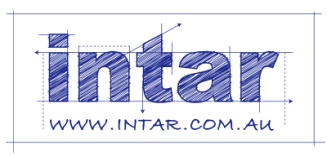 Summary of evidencePractical demonstrationsThe ‘Specific demonstration criteria’ listed below have been extracted from the ‘Performance evidence’ section of the ‘Assessment requirements’ for the unit of competency. They describe the essential features of the competency, and set out the specific tasks that must be demonstrated. The ‘General performance evidence’ is adapted from the elements and performance criteria.The assessor should tick the appropriate boxes to confirm that that the candidate has physically demonstrated the performance requirements described. Where a candidate does not satisfactorily demonstrate one or more of these criteria, the assessor should mark the corresponding box with a cross, and provide further comments underneath in the ‘Assessor’s comments’ section. Third party sign-offThe candidate’s workplace supervisor or line manager should tick the boxes below to verify that the candidate has consistently demonstrated these performance criteria over a period of time and in a range of contexts. If any of the performance criteria have not been properly demonstrated, the supervisor should discuss the matter with the assessor and decide on an appropriate course of action. This checklist is adapted from the ‘Performance evidence’ listed in the ‘Assessment requirements’ section of the competency. Where there are specific demonstration criteria that form an essential part of the assessment process, these have been listed in the ‘Practical demonstration’ section above.  Recognition of prior learningThe assessor should list any recognition of prior learning (RPL) evidence that has been used to support a judgement of competency in this unit. Evidence may include previous training, accreditations, work experience or other pursuits where the candidate has gained relevant skills or knowledge. The assessor must sight all original documents or certified copies being presented as evidence, and keep a copy on file with this assessment tool. Candidate’s nameContactAssessor’s nameContactSupervisor’s nameContact‘Subfloor coatings and toppings’ workbook – satisfactorily completed‘Subfloor coatings and toppings’ workbook – satisfactorily completed‘Subfloor coatings and toppings’ workbook – satisfactorily completed‘Subfloor coatings and toppings’ workbook – satisfactorily completedLearning activitiesYesAssignmentsYesSection 1: Preparations1: PreparationsSection 3: Priming, patching and levelling3: Priming, patching and levellingOther evidence (see following pages for details)SatisfactoryPractical demonstrations – specific criteria and general performance evidenceThird party sign-off – confirming the candidate’s consistent on-the-job performanceRPL evidence – listing previous accreditations, portfolios or other RPL evidence Assessment resultCompetent                           Not yet competent  Statement: I agree that I was ready to be assessed and the assessment process was explained to meStatement: I agree that I was ready to be assessed and the assessment process was explained to meStatement: I agree that I was ready to be assessed and the assessment process was explained to meStatement: I agree that I was ready to be assessed and the assessment process was explained to meCandidate’s signatureDateAssessor’s commentsAssessor’s commentsAssessor’s commentsAssessor’s commentsAssessed in conjunction with: MSFFL2007: Select and apply appropriate compounds and additives  	Yes     No Assessed in conjunction with: MSFFL2007: Select and apply appropriate compounds and additives  	Yes     No Assessed in conjunction with: MSFFL2007: Select and apply appropriate compounds and additives  	Yes     No Assessed in conjunction with: MSFFL2007: Select and apply appropriate compounds and additives  	Yes     No Assessor’s signatureDateSpecific demonstration criteria – the candidate has demonstrated their ability to:ConfirmedComplete each of the following subfloor preparations to the standards specified in the relevant Australian Standards:Patch and repair (Preparation 1)Level pour (Preparation 2)Australian Standards include: AS/NZS 2455.1:2007 Textile floor coverings – Installation practice – General; and AS 1884-2012 Floor coverings – Resilient sheet and tiles – Installation practices Details of Preparation 1Date: 	Location:Description:Details of Preparation 2Date: 	Location:Description:General performance evidence – the candidate has demonstrated their ability to:ConfirmedFollow all relevant WHS laws and regulations, and company policies and proceduresRead and interpret plans and written instructions relevant to the tasksInspect the floor to ensure it is suitable for the preparation to be applied Carry out a trial to test the compatibility and finish of the primer and compound Select the correct tools and equipment, and carry out all necessary pre-start checksRead the relevant MSDSs and follow the directions specifiedSet up a mixing station, prepare the materials and clean the floor surfaceApply the surface coating in accordance with the manufacturer’s recommendationsCheck the floor level and surface finishStore or recycle unused materials Clean and store tools and equipment appropriatelyClean up work area and dispose of rubbish properlyAccurately complete all required documentationAssessor’s commentsPerformance evidence – Supervisor’s statement: I acknowledge that the candidate 
has confirmed their competence in the workplace by demonstrating their ability to:ConfirmedComply with all relevant laws, regulations and company policies and proceduresUse safe work practices when handling tools, equipment and materials, and use appropriate PPE for the task being undertakenFollow work instructions, operating procedures and inspection processes to: minimise the risk of injury to self or others prevent damage to goods, equipment and products maintain required production output and product quality Use smoothing and patching compounds to carry out subfloor preparations Carry out mathematical calculations necessary for the jobCommunicate effectively with others to confirm work requirements, report outcomes, interpret basic plans and follow safety procedures Plan activities to avoid backtracking, work flow interruptions or wastageWork cooperatively with others to optimise work flow and productivitySupervisor’s comments (including period of observation in the workplace)Supervisor’s comments (including period of observation in the workplace)Supervisor’s comments (including period of observation in the workplace)Supervisor’s comments (including period of observation in the workplace)Supervisor’s signatureDateRPL evidence presented